PROCEDURE DE DEPOT D’UN DOSSIER DE CANDIDATURE POUR UN CONGE DE PROJET PEDAGOGIQUEDU 28 JANVIER (15H) AU 3 MARS (16H)Afin de pouvoir déposer une candidature pour le congé de projet pédagogique, vous devez :Vous connecter via votre espace personnel avec votre NUMEN et votre mot de passe : JJMMAAAA via le lien internet :   pour accéder à l’application GALAXIE/NAOS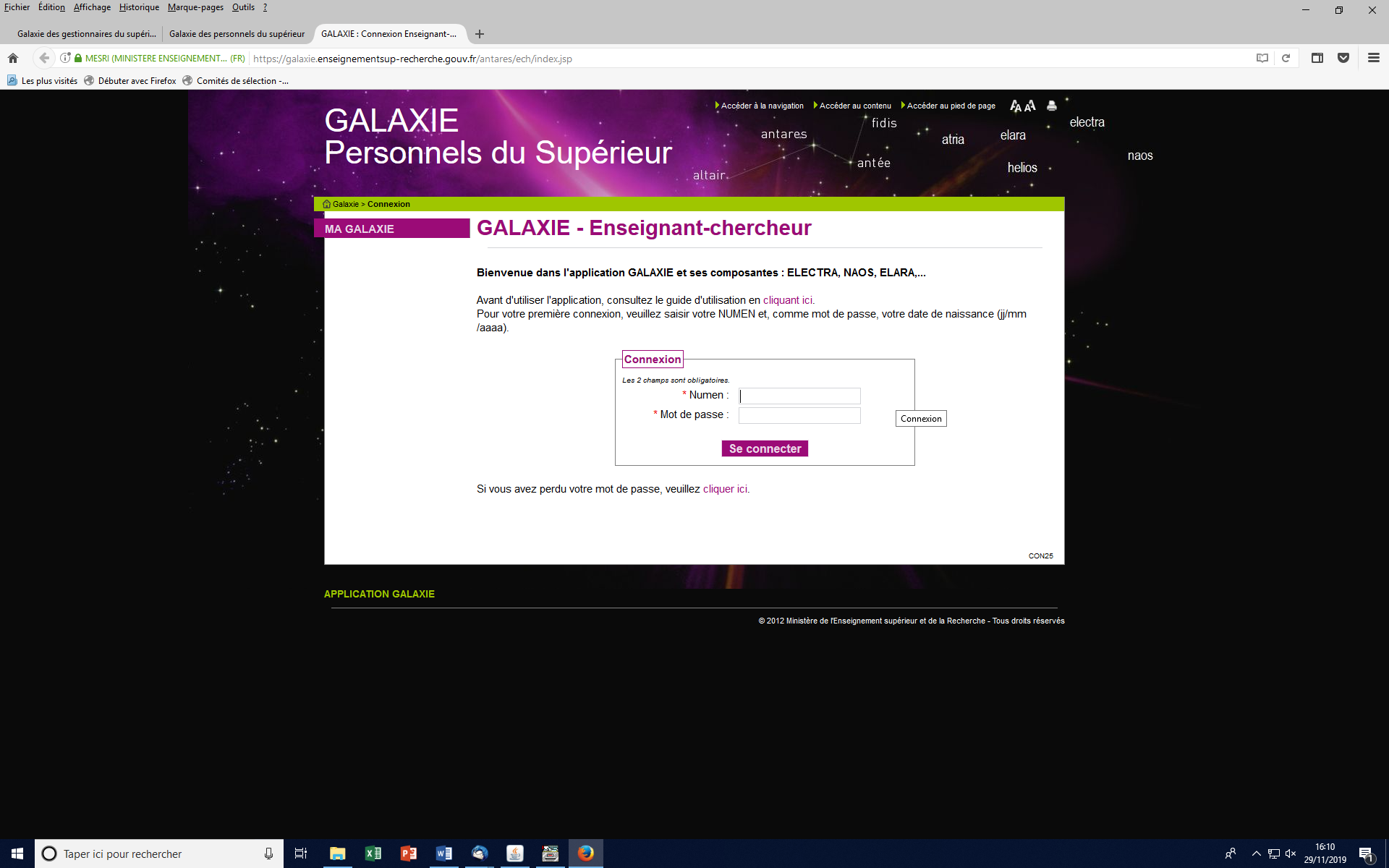 Cliquer sur l’onglet « CRCT/CPP » dans la rubrique « Ma Galaxie »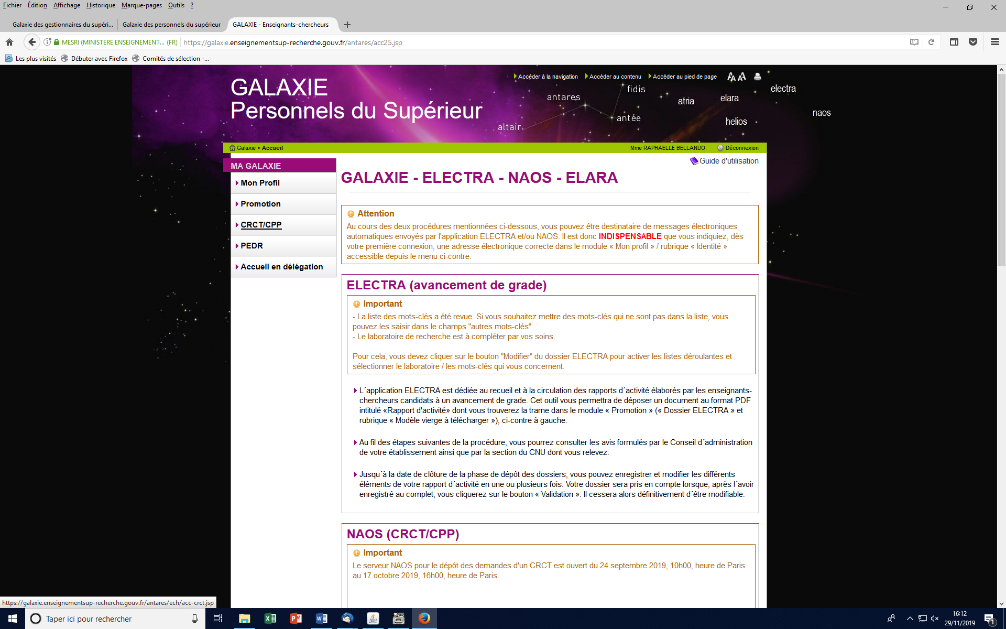 Vous devez cliquer sur « Demande congé », puis « demander un congé pour projet pédagogique » puis « valider »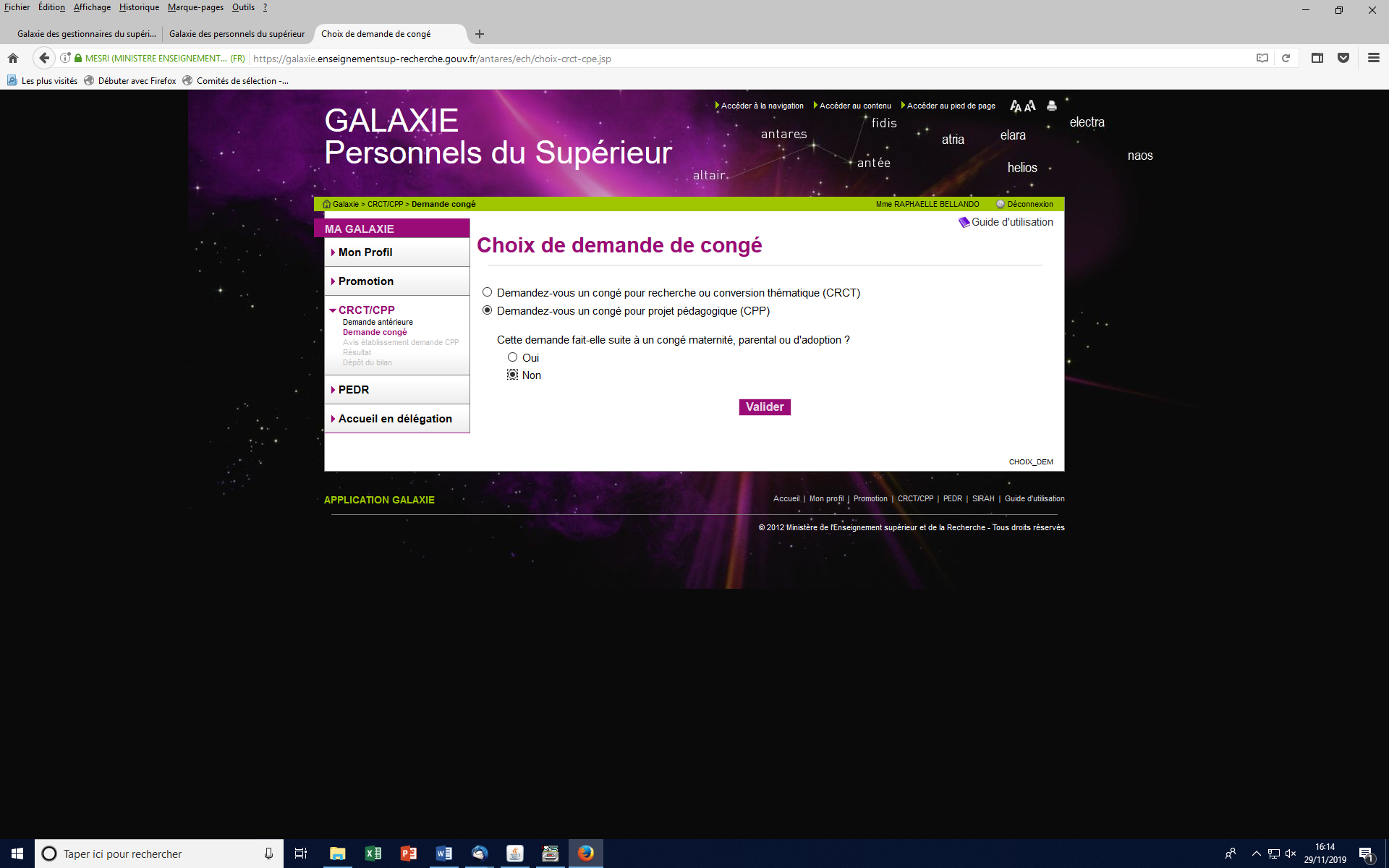 